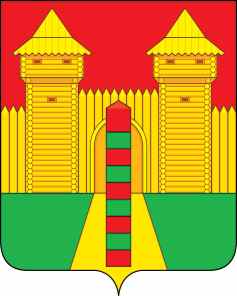 АДМИНИСТРАЦИЯ  МУНИЦИПАЛЬНОГО  ОБРАЗОВАНИЯ «ШУМЯЧСКИЙ   РАЙОН» СМОЛЕНСКОЙ  ОБЛАСТИРАСПОРЯЖЕНИЕот 04.04.2024г. № 96-р        п. ШумячиВ соответствии с Уставом Шумячского городского поселения, протестом прокуратуры Шумячского района Смоленской области от 26.03.2024                №02-36-2024/Прдп147-24-20660023  1. Внести в Совет депутатов Шумячского городского поселения проект решения «О внесении изменения в Положение о муниципальном контроле на автомобильном транспорте, городском наземном электрическом транспорте и в дорожном хозяйстве в границах Шумячского городского поселения», утвержденное решением Совета депутатов Шумячского городского поселения от 21.10.2021 года № 40 «Об утверждении Положения о муниципальном контроле на автомобильном транспорте, городском наземном электрическом транспорте и в дорожном хозяйстве в границах Шумячского городского поселения».2. Назначить начальника Отдела городского хозяйства Администрации муниципального образования «Шумячский район» Смоленской области  Павлюченкову Людмилу Алексеевну официальным представителем при рассмотрении Советом депутатов Шумячского городского поселения проекта решения «О внесении изменения в Положение о муниципальном контроле на автомобильном транспорте, городском наземном электрическом транспорте и в дорожном хозяйстве в границах Шумячского городского поселения», утвержденное решением Совета депутатов Шумячского городского поселения от 21.10.2021 года № 40 «Об утверждении Положения о муниципальном контроле на автомобильном транспорте, городском наземном электрическом транспорте и в дорожном хозяйстве в границах Шумячского городского поселения».Глава муниципального образования «Шумячский район» Смоленской области                                       Д.А. КаменевО внесении в Совет депутатов Шумячского городского поселения проекта решения «О внесении изменения в Положение о муниципальном контроле на автомобильном транспорте, городском наземном электрическом транспорте и в дорожном хозяйстве в границах Шумячского городского поселения», утвержденное решением Совета депутатов Шумячского городского поселения от 21.10.2021 года № 40 